Muster Projektsteckbrief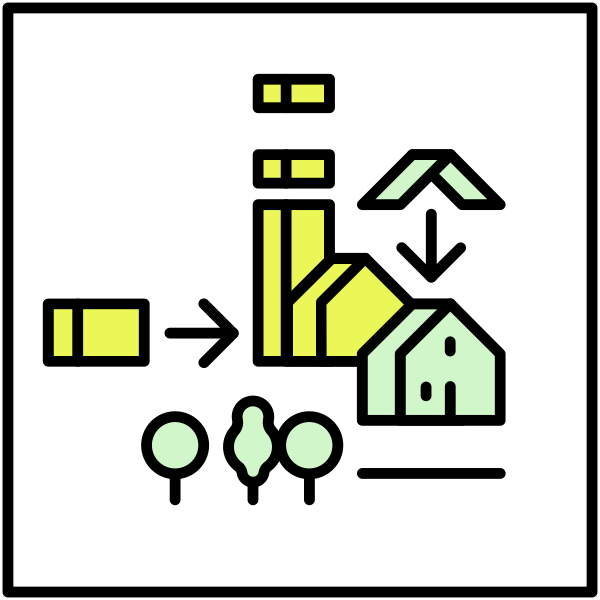 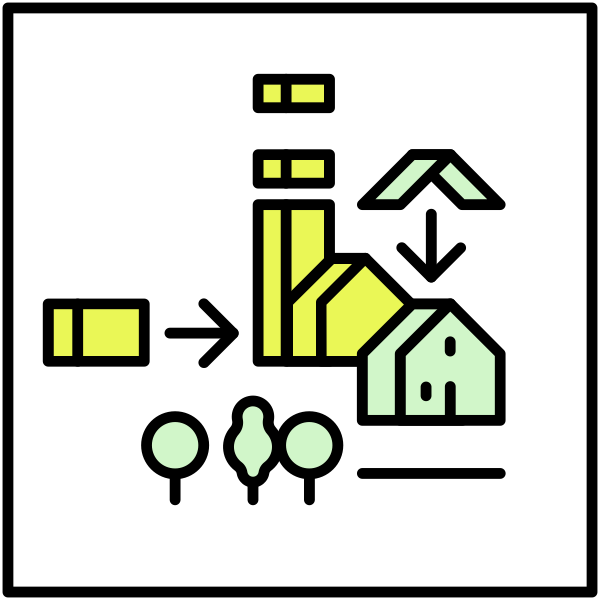 Für die Erfassung von Projektinhalten gemäß des jeweiligen Konkretisierungsgrads bieten sich kurz gefasste Projektsteckbriefe an. Das hier vorliegende Muster ist bewusst einfach gehalten, kann als Grundlage sowohl in der Konzeptarbeit als auch der Umsetzungsphase eingesetzt und individuell erweitert werden.Projektsteckbrief - KurznameQuartier: Name des QuartiersProjektname (Lang) Max. 100 Zeichen (mit Leerzeichen)Projektname (Lang) Max. 100 Zeichen (mit Leerzeichen)Projektbeschreibung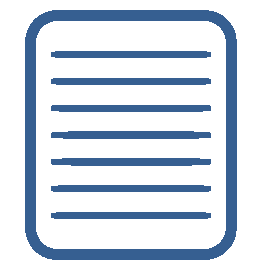 Max. 2300 Zeichen (mit Leerzeichen)ProjektbeschreibungMax. 2300 Zeichen (mit Leerzeichen)Initiator/Projektträger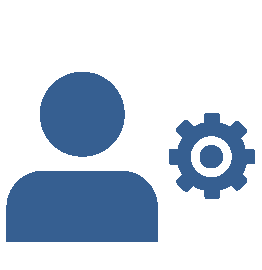 Wer führt das Projekt verantwortlich durch?ZielgruppenWer wird angesprochen, soll das Projekt nutzen?Akteure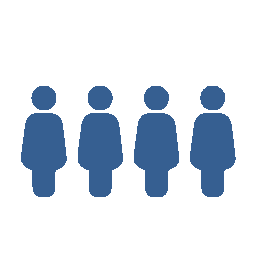 Welche aktiven Projektpartner braucht das Projekt?AkteureWelche aktiven Projektpartner braucht das Projekt?Handlungsschritte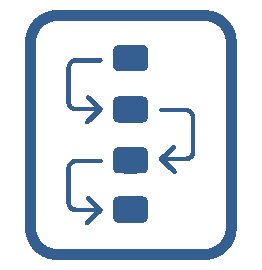 Projektphasen, Arbeitsschritte etc…ZeitrahmenCa.-Angabe in Monaten, sowie frühestmöglicher Projektstart  Finanzieller Gesamtaufwand 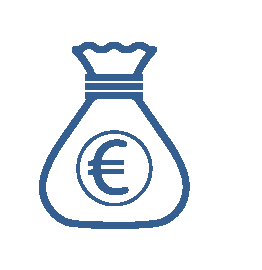   Schätzung, falls möglichFinanzierungsansatzZ.B. Förderprogramm, Eigenmittel etc…Eigenmittel der Stadt sowie Fördermittel von Bundes- und Landesprogrammen, z.B. im Rahmen der nationalen Klimaschutzinitiative Endenergieeinsparungen (MWh/a)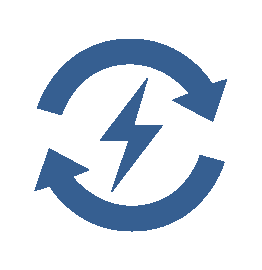  Gering, Mittel, Hoch oder konkrete Angaben
THG-Einsparungen (t/a)Gering, Mittel, Hoch oder konkrete Angaben Indikatoren Erfolgskontrolle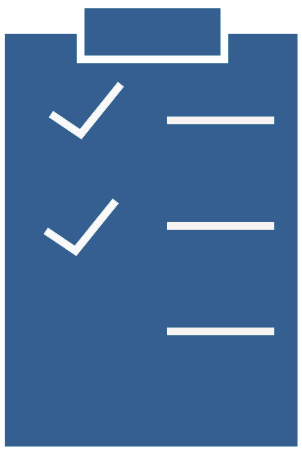  Wie lässt sich Projekterfolg ggf. messen? Indikatoren Erfolgskontrolle Wie lässt sich Projekterfolg ggf. messen?Flankierende Maßnahmen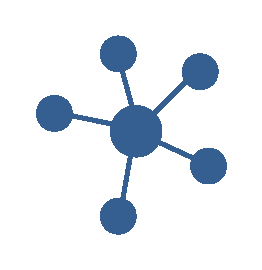 Z.B. Städtische Öffentlichkeitsarbeit, verknüpfte Projekte etc.Flankierende MaßnahmenZ.B. Städtische Öffentlichkeitsarbeit, verknüpfte Projekte etc.